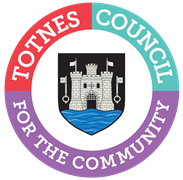 DRAFT MINUTES FOR THE TOWN MATTERS COMMITTEEMONDAY 22ND FEBRUARY 2021 – HELD REMOTELY USING ZOOMPresent: Councillors V Trow (Chair), C Allford, P Allford, S Collinson, D Matthews, G Allen (joined at 18.45), P Paine (joined at 18.48) and L Webberley (joined at 18.50).Apologies: None. Not Present: Councillors Galvin and Skinner.In Attendance: Cllr Piper, one member of the public and S Halliday (Governance and Projects Manager).1.	WELCOME AND APOLOGIES FOR ABSENCE	To receive apologies and to confirm that any absence has the approval of the Council.No apologies had been received.The Committee will adjourn for the following items:PUBLIC QUESTION TIMECllr Piper wished to speak in relation to it 4 on the agenda. He had spoken with a young person who may be willing to take photographs to illustrate the stories that come forward as part of the Covid Heroes award.The Committee reconvened.2.	DEPUTY CHAIRTo elect a Deputy Chair (who will chair in Chair’s absence).Cllr Webberley was unanimously elected as Deputy Chair.3.	CONFIRMATION OF MINUTES	To update on any matters arising from the minutes of 16th November 2020. The minutes of the meeting have been agreed by Full Council on 14th December 2020. Item 5 - Resolved by Full Council. A letter was sent to Anthony Mangnall MP on 2nd February 2021 and Totnes Town Council has registered its support for the proposed Bill on the Climate and Ecological Emergency Bill website.Item 6 – Resolved by Full Council. The Arts Working Group will consider this item at its meeting on Thursday.Item 7 – Resolved by Full Council. Totnes Town Council has registered with eh Rural Market Towns group of the Rural Services Network. Item 8 – Resolved by Full Council. The Clerk sent a letter to Anthony Mangnall MP, South Hams District Council and Devon County Council about homelessness and rough sleeping in the town on 2nd February 2021.Item 13 – the Community Engagement item has been added to the March agenda.4.	COMMUNITY HEROES FOR COVID AWARDTo consider the details, criteria and timeline for the Community Heroes Award announced in January 2021.It was AGREED that further publicity through the Town Council website and Facebook page would be made before the next meeting. It was AGREED that a separate meeting of interested Councillors will be arranged to determine some of the practical arrangements for taking forward the awards, with suggestions to return to the March Town Matter Committee.5.	SOUTH HAMS DISTRICT COUNCIL PLAYING PITCH STRATEGYTo consider how to respond to the South Hams District Council Playing Pitch Strategy and the specific questions about the use of Borough Park and longer-term aspirations following the requested meeting with KEVICC.To RECOMMEND to Full Council the following response to the questions posed:3          Are there any concerns around the quality and/or maintenance of your playing pitches and their associated changing facilities in your town?The Town Council has concerns about the quality of the playing pitches at KEVICCC which have poor drainage leaving them unusable for large parts of the school year, and the changing facilities on site are also poor. 4          Are you aware of any groups in your community which are not catered for by the current provision of playing pitches? There is no formal playing pitch provision in Bridgetown. The Town Council has concern about the long-term security of the playing field sites that are available locally (for example playing fields at KEVIIC, football and cricket pitches in Dartington which could be disposed of). 6          Please list any current aspirations and/or proposals for new or improved grass and/or artificial grass playing pitches in your town and if possible, state the stage reached in planning/funding etc. None.   7          What other/particular issues within your town would you like the strategy to address and highlight? (e.g. any deficiencies in provision, improvements, cost of maintenance, access to school facilities etc.) The Town Council would like to see the introduction of a trim trail with static equipment around the perimeter of Borough Park. 6.	CLIMATE EMERGENCY WORKING GROUPTo note any update from the Climate Change Working Group on 26th January 2020.Noted. It was AGREED that having minutes from this Working Group would be useful.7.	2021 CENSUS ARRANGEMENTSTo note the arrangements for the 2021 Census to be conducted on 21st March 2021.Noted. It was AGREED that the census arrangements should be publicised on the Town Council website and Facebook page in mid-March. 8.	TOTNES PARTNERSHIP UPDATETo note a summary of minutes from recent Totnes Partnership meetings.Noted. It was AGREED that the partner organisations should be invited to attend future Town Matters Committees should they wish to give an update on their work. 9.	HOMELESSNESS ANF VULNERABLE UPDATETo note the minutes of the Caring Town Homelessness and Vulnerable People meeting held on 16th December 2020.Noted.10.	FAIRTRADE UPDATETo note the minutes of the Totnes Supporting Fairtrade Meeting on 6th January 2021.Noted.11.	DATE OF NEXT MEETING	To note the date of the next meeting of the Town Matters Committee – Monday 22nd March 2021 at 6.30pm.Noted. Sara Halliday Governance and Projects Manager